Festival umjetnosti i tolerancije – LABINADruga konferencija za medije – Labin, 29.04.2022.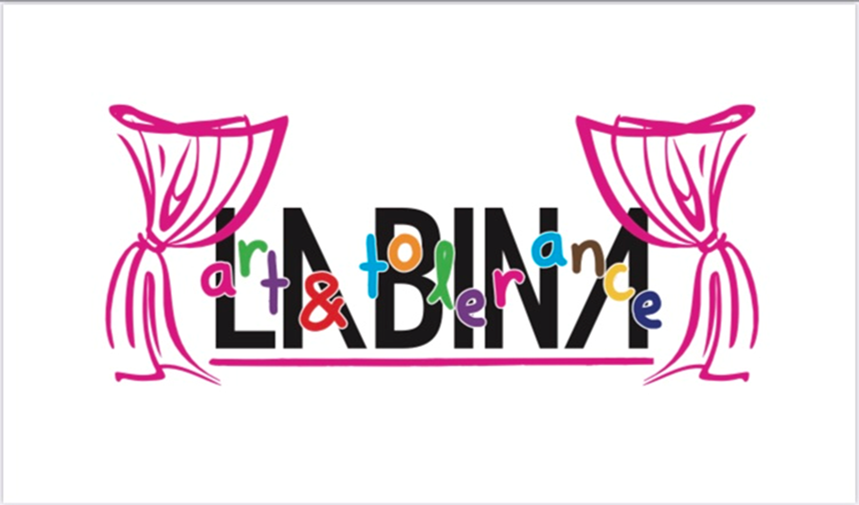 OBAVIJEST O AKTIVIRANJU RAČUNA ZA NABAVU MAMOGRAFAUpravo na današnji dan – petak, 29.04.2022. – postaje operativan podračun Grada Labina za nabavu mamografa!Podaci za uplatu:Žiro račun:		GRAD LABIN – NABAVA MAMOGRAFAIBAN:			HR06 2340 0091 5111 8698 3SWIFT CODE:	PBZGHR2X (za prekogranične uplate)Banka:		PBZ – Privredna banka ZagrebModel:		HR00Poziv na broj:	OIB uplatiteljaSvrha:			Uplata za nabavu mamografa	